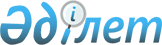 О внесении изменений в решение маслихата района имени Габита Мусрепова от 29 декабря 2022 года № 25-8 "Об утверждении бюджета Нежинского сельского округа района имени Габита Мусрепова на 2023-2025 годы"Решение маслихата района имени Габита Мусрепова Северо-Казахстанской области от 22 сентября 2023 года № 8-2
      Маслихат района имени Габита Мусрепова Северо-Казахстанской области РЕШИЛ:
      1. Внести в решение маслихата района имени Габита Мусрепова "Об утверждении бюджета Нежинского сельского округа района имени Габита Мусрепова на 2023-2025 годы" от 29 декабря 2022 года № 25-8 следующие изменения:
      пункт 1 изложить в новой редакции:
       "1. Утвердить бюджет Нежинского сельского округа района имени Габита Мусрепова на 2023-2025 годы согласно приложениям 1, 2 и 3 соответственно к настоящему решению, в том числе на 2023 год в следующих объемах:
      1) доходы – 116 626,1 тысяча тенге:
      налоговые поступления – 11 577,5 тысяч тенге;
      неналоговые поступления – 0;
      поступления от продажи основного капитала – 4 253,5 тысяч тенге;
      поступления трансфертов – 100 795,1 тысяча тенге; 
      2) затраты – 118 141,9 тысяч тенге; 
      3) чистое бюджетное кредитование – 0:
      бюджетные кредиты – 0;
      погашение бюджетных кредитов – 0;
      4) сальдо по операциям с финансовыми активами – 0:
      приобретение финансовых активов – 0;
      поступления от продажи финансовых активов государства – 0;
      5) дефицит (профицит) бюджета – - 1 515,8 тысяч тенге;
      6) финансирование дефицита (использование профицита) бюджета – 1 515,8 тысяч тенге:
      поступление займов – 0;
      погашение займов – 0;
      используемые остатки бюджетных средств – 1 515,8 тысяч тенге.";
      приложение 1 к указанному решению изложить в новой редакции, согласно приложению к настоящему решению.
      2. Настоящее решение вводится в действие с 1 января 2023 года. Бюджет на 2023 год Нежинского сельского округа района имени Габита Мусрепова
					© 2012. РГП на ПХВ «Институт законодательства и правовой информации Республики Казахстан» Министерства юстиции Республики Казахстан
				
      Председатель маслихата района имени Габита Мусрепова Северо-Казахстанской области 

С. Баумаганбетов
Приложение к решениюмаслихата района имениГабита Мусрепова Северо-Казахстанской областиот 22 сентября 2023 года № 8-2 Приложение 1к решению маслихата районаимени Габита МусреповаСеверо-Казахстанской областиот 29 декабря 2022 года № 25-8
Категория
Класс
Подкласс
Наименование
Сумма (тысяч тенге)
1. Доходы
116 626,1
1
Налоговые поступления
11 577,5
01
Подоходный налог
2 000
2
Индивидуальный подоходный налог
2 000
04
Налоги на собственность
8 079,4
1
Налоги на имущество 
150
3
Земельный налог
753,4
4
Налог на транспортные средства 
7 176
05
Внутренние налоги на товары, работы и услуги
1 498,1
3
Поступления за использование природных и других ресурсов
1 498,1
2
Неналоговые поступления
0
3
Поступления от продажи основного капитала
4 253,5
03
Продажа земли и нематериальных активов
4 253,5
1
Продажа земли
4 253,5
4
Поступления трансфертов
100 795,1
02
Трансферты из вышестоящих органов государственного управления
100 795,1
3
Трансферты из районного (города областного значения) бюджета
100 795,1
Функцио-нальная группа
Админи-стратор бюджетных программ
Прог-рамма
Наименование
Сумма (тысяч
тенге)
2. Затраты
118 141,9
01
Государственные услуги общего характера
35 099,7
124
Аппарат акима города районного значения, села, поселка, сельского округа
35 099,7
001
Услуги по обеспечению деятельности акима города районного значения, села, поселка, сельского округа
35 099,7
07
Жилищно-коммунальное хозяйство
7 345,2
124
Аппарат акима города районного значения, села, поселка, сельского округа
7 345,2
008
Освещение улиц населенных пунктов
5 845,2
011
Благоустройство и озеленение населенных пунктов
1 500
12
Транспорт и коммуникации
20 696,4
124
Аппарат акима города районного значения, села, поселка, сельского округа
20 696,4
045
Капитальный и средний ремонт автомобильных дорог в городах районного значения, селах, поселках, сельских округах
20 696,4
13
Прочие
55 000
124
Аппарат акима города районного значения, села, поселка, сельского округа
55 000
057
Реализация мероприятий по социальной и инженерной инфраструктуре в сельских населенных пунктах в рамках проекта "Ауыл-Ел бесігі"
55 000
15
Трансферты
0,6
124
Аппарат акима города районного значения, села, поселка, сельского округа
0,6
044
Возврат сумм неиспользованных (недоиспользованных) целевых трансфертов, выделенных из республиканского бюджета за счет целевого трансферта из Национального фонда Республики Казахстан
0,1
048
Возврат неиспользованных (недоиспользованных) трансфертов
0,5
3. Чистое бюджетное кредитование
0
Бюджетные кредиты
0
Погашение бюджетных кредитов
0
4. Сальдо по операциям с финансовыми активами
0
Приобретение финансовых активов
0
Поступления от продажи финансовых активов государства
0
5. Дефицит (профицит) бюджета
- 1 515,8
6. Финансирование дефицита (использование профицита) бюджета
1 515,8
Поступление займов
0
Погашение займов
0
Используемые остатки бюджетных средств
1 515,8
Категория
Класс
Подкласс
Наименование
Сумма (тысяч
тенге)
8
Используемые остатки бюджетных средств
1 515,8
01
Остатки бюджетных средств
1 515,8
1
Свободные остатки бюджетных средств
1 515,8